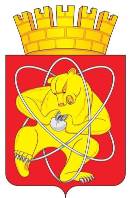 Городской округ «Закрытое административно – территориальное образование  Железногорск Красноярского края»АДМИНИСТРАЦИЯ ЗАТО г. ЖЕЛЕЗНОГОРСКПОСТАНОВЛЕНИЕ15.03     2023                                                                                                       № 426г. ЖелезногорскО создании согласительной комиссии по согласованию местоположения границ земельных участков при выполнении комплексных кадастровых работ на территории ЗАТО Железногорск Красноярского края С целью выполнения комплексных кадастровых работ на территории ЗАТО Железногорск Красноярского края в рамках муниципального контракта на выполнение комплексных кадастровых работ от 06.03.2023 № 11, в соответствии со статьей 42.10 Федерального закона от 24.07.2007 № 221-ФЗ «О кадастровой деятельности», постановлением Правительства Красноярского края от 16.03.2021 № 129-п «О проведении на территории Красноярского края комплексных кадастровых работ», постановлением Правительства Красноярского края от 22.12.2021 № 931-п «Об утверждении Типового регламента работы согласительной комиссии по согласованию местоположения границ земельных участков при выполнении комплексных кадастровых работ», Уставом ЗАТО ЖелезногорскПОСТАНОВЛЯЮ:1. Создать согласительную комиссию по согласованию местоположения границ земельных участков при выполнении комплексных   кадастровых работ на территории ЗАТО Железногорск  Красноярского края (далее – согласительная комиссия) и утвердить ее состав  согласно приложению 1.2. Утвердить Регламент работы согласительной комиссии согласно приложению 2.3. Назначить секретарем согласительной комиссии, который не является членом согласительной комиссии и не обладает  правом голоса при голосовании на заседании согласительной комиссии,  Сивчук Евгению Яковлевну - директора МКУ «Управление имуществом, землепользования и землеустройства».Управлению   внутреннего контроля Администрации ЗАТО                          г. Железногорск (В.Г. Винокурова)  довести настоящее постановление до сведения населения через газету «Город и горожане».5. Отделу общественных связей Администрации ЗАТО г. Железногорск (И.С.Архипова) разместить настоящее постановление на официальном сайте Администрации ЗАТО г.Железногорск в информационно-телекоммуникационной сети Интернет. 6.   Контроль над исполнением настоящего постановления оставляю за собой.7. Настоящее постановление вступает в силу с момента его официального опубликования.Глава ЗАТО г. Железногорск                                                                  Д.М. ЧернятинПриложение 1 к постановлениюадминистрации ЗАТО г.Железногорск от 15.03.2023  № 426СОСТАВ  согласительной комиссии по согласованию местоположения границ 
земельных участков при выполнении комплексных кадастровых работ на территории ЗАТО Железногорск Красноярского краяПриложение 2 к постановлениюадминистрации ЗАТО г.Железногорск                                         от 15.03.2023 № 426РЕГЛАМЕНТработы согласительной комиссии по согласованиюместоположения границ земельных участков при выполнениикомплексных кадастровых работ на территории ЗАТО Железногорск Красноярского краяI. Общие положения1. Настоящий Регламент работы согласительной комиссии по согласованию местоположения границ земельных участков при выполнении комплексных кадастровых работ на территории ЗАТО Железногорск Красноярского края разработан в соответствии с положениями статьи 42.10 Федерального закона от 24.07.2007 № 221-ФЗ  «О кадастровой деятельности» (далее – Закон № 221-ФЗ), Типового регламента работы согласительной комиссии по согласованию местоположения границ земельных участков при выполнении комплексных кадастровых работ, утвержденного постановлением Правительства Красноярского края от 22.12.2021 № 931-п, и определяет полномочия, порядок работы согласительной комиссии по согласованию местоположения границ земельных участков при выполнении комплексных  кадастровых работ на территории ЗАТО Железногорск Красноярского края (далее – согласительная комиссия).2. Целью работы согласительной комиссии является согласование местоположения границ земельных участков, в отношении которых выполняются комплексные кадастровые работы.3. К полномочиям согласительной комиссии относятся:1) рассмотрение возражений заинтересованных лиц, указанных в части 3 статьи 39 Закона № 221-ФЗ (далее – заинтересованные лица), относительно местоположения границ земельных участков;2) подготовка заключения согласительной комиссии о результатах рассмотрения возражений заинтересованных лиц относительно местоположения границ земельных участков (далее – заключение о результатах рассмотрения возражений), в том числе о нецелесообразности    изменения проекта карты-плана территории в случае необоснованности таких возражений или о необходимости изменения исполнителем комплексных кадастровых работ карты-плана территории в соответствии с такими возражениями;3) оформление акта согласования местоположения границ при выполнении комплексных кадастровых работ (далее – акт согласования границ);4) разъяснение заинтересованным лицам возможности разрешения земельного спора о местоположении границ земельных участков в судебном порядке.II. Состав, полномочия членов согласительной комиссии4. В состав согласительной комиссии включаются по одному представителю от:1) исполнительного органа государственной власти Красноярского края – агентство по управлению государственным имуществом Красноярского края;2) федерального органа исполнительной власти, осуществляющего полномочия собственника в отношении соответствующих объектов недвижимости, находящихся в федеральной собственности;3) Управления Федеральной службы государственной регистрации, кадастра и картографии по Красноярскому краю;4) саморегулируемой организации, членом которой является кадастровый инженер;5) Управления  градостроительства администрации ЗАТО Железногорск;6) гаражного кооператива, на территории которого выполняются комплексные кадастровые работы.5. Членство в согласительной комиссии прекращается правовым актом о внесении изменений в ее состав, принимаемым в течение пяти рабочих дней со дня поступления информации от соответствующих  органов (организаций) об отзыве их должностных лиц (представителей) из состава согласительной комиссии и предложения новой кандидатуры.Копия акта о внесении изменений в состав согласительной комиссии в течение трех рабочих дней с даты принятия направляется всем членам согласительной комиссии почтовым отправлением, а также с использованием сетей связи общего пользования.6. Председатель согласительной комиссии и представители, указанные в пункте 4 настоящего Регламента, являются членами согласительной комиссии.7. Председатель согласительной комиссии назначает секретаря согласительной комиссии, который не является членом согласительной комиссии и не обладает правом голоса при голосовании на заседании согласительной комиссии.8. Полномочия председателя согласительной комиссии:1) возглавляет согласительную комиссию и обеспечивает организацию деятельности согласительной комиссии;2) определяет место работы согласительной комиссии;3) назначает секретаря согласительной комиссии;4) назначает дату, время и место проведения заседания согласительной комиссии;5) утверждает повестку дня заседания согласительной комиссии;6) председательствует на заседании согласительной комиссии,   в том числе организует рассмотрение вопросов, входящих в повестку дня заседания согласительной комиссии, ставит на голосование предложения по рассматриваемым вопросам, организует голосование и подсчет голосов членов согласительной комиссии, определяет результаты голосования;7) подписывает подготовленные по установленным формам протокол заседания согласительной комиссии и акт согласования границ,  а также заключение о результатах рассмотрения возражений и иные документы, связанные с деятельностью согласительной комиссии.9. Секретарь согласительной комиссии:1) осуществляет ведение делопроизводства согласительной комиссии, учет и обеспечение хранения документов согласительной комиссии;2) осуществляет подготовку заседания согласительной комиссии;3) информирует членов согласительной комиссии о дате, месте  и времени проведения заседания согласительной комиссии не позднее  5 рабочих дней до даты проведения заседания согласительной   комиссии;4) ведет протокол заседания согласительной комиссии;5) готовит проекты принимаемых на заседании согласительной комиссии решений;6) оформляет запросы, обращения и другие документы, направляемые от имени согласительной комиссии;7) выполняет поручения председателя согласительной комиссии, связанные с деятельностью согласительной комиссии.III. Порядок работы согласительной комиссии10. В целях согласования местоположения границ земельных участков, являющихся объектами комплексных кадастровых работ, согласительная комиссия проводит заседание, на которое в установленном частью 8 статьи 42.10 Закона № 221-ФЗ порядке приглашаются  заинтересованные лица и исполнитель комплексных кадастровых  работ.11. Заседание согласительной комиссии проводится не ранее чем через 15 рабочих дней с даты опубликования, размещения и направления заказчиком комплексных кадастровых работ извещения о проведении заседания согласительной комиссии, примерная форма которого утверждена приказом Министерства экономического развития Российской Федерации от 23.04.2015             № 254 «Об утверждении формы извещения о начале выполнения комплексных кадастровых работ и примерной формы и содержания извещения о проведении заседания согласительной комиссии по вопросу согласования местоположения границ  земельных участков при выполнении комплексных кадастровых                   работ», в порядке, предусмотренном частью 8 статьи 42.10                               Закона № 221-ФЗ.12. В течение десяти рабочих дней со дня получения от заказчика              комплексных кадастровых работ проекта карты-плана территории, направленного в согласительную комиссию в соответствии с частью 9 статьи 42.10 Закона № 221-ФЗ, уведомления о завершении подготовки карты-плана территории и извещения о проведении заседания согласительной комиссии согласительная комиссия обеспечивает:1) ознакомление любых лиц с проектом карты-плана территории посредством:- размещения проекта карты-плана территории на официальном сайте Администрации ЗАТО г.Железногорск в информационно-телекоммуникационной сети Интернет   www.admk26.ru;- предоставления возможности ознакомления с проектом карты-плана территории в форме документа на бумажном носителе по местонахождению согласительной комиссии;2) сбор возражений заинтересованных лиц в письменной  форме.13. Заседание согласительной комиссии считается правомочным, если на нем присутствует не менее половины от общего числа членов согласительной комиссии.14. Возражения заинтересованных лиц относительно местоположения границ земельного участка могут быть представлены в письменной форме в согласительную комиссию в период со дня опубликования извещения о проведении заседания согласительной комиссии до дня проведения данного заседания, а также в течение 35 календарных дней  с даты проведения первого заседания согласительной комиссии. Содержание возражений относительно местоположения границ земельного участка и состав прилагаемых к таким возражениям документов должны отвечать требованиям, указанным в части 15 статьи 42.10  Закона № 221-ФЗ.15. Порядок проведения заседания согласительной комиссии:1) секретарь согласительной комиссии выясняет количество присутствующих, разъясняет регламент работы согласительной комиссии, оглашает повестку дня заседания согласительной комиссии, ведет протокол заседания согласительной комиссии;2) на заседании, после оглашения повестки, председатель согласительной комиссии представляет проект карты-плана территории, разъясняет результаты выполнения комплексных кадастровых работ и порядок согласования местоположения границ земельных участков;3) согласительная комиссия заслушивает доклады по вопросам, включенным в повестку заседания согласительной комиссии;4) секретарь согласительной комиссии представляет возражения заинтересованных лиц, поступившие в согласительную комиссию до дня проведения заседания согласительной комиссии;5) согласительная комиссия рассматривает возражения заинтересованных лиц в следующем порядке:а) члены согласительной комиссии рассматривают и сопоставляют сведения, содержащиеся в проекте карты-плана территории, в документах, представленных вместе с возражениями заинтересованных лиц,               а также в документах, имеющихся в распоряжении членов согласительной комиссии;б) согласительная комиссия делает выводы об обоснованности либо необоснованности возражений заинтересованных лиц, при этом необоснованными считаются возражения заинтересованных лиц при наличии одного из следующих случаев:- непредставления заинтересованным лицом документов, подтверждающих доводы, изложенные в возражении заинтересованного лица;- при отсутствии в документах, представленных на заседание согласительной комиссии, сведений, подтверждающих доводы, изложенные в возражении заинтересованного лица;- при наличии в документах, представленных на заседание согласительной комиссии, сведений, опровергающих доводы, изложенные в возражении заинтересованного лица;в) в результате рассмотрения возражений заинтересованных лиц согласительная комиссия принимает одно из следующих решений, оформляемых на бумажном носителе в форме заключения о результатах рассмотрения возражений:- о нецелесообразности изменения проекта карты-плана территории в случае необоснованности возражений заинтересованных лиц;- о необходимости изменения исполнителем комплексных кадастровых работ карты-плана территории в соответствии с возражениями заинтересованных лиц, в случае если сведения, содержащиеся в карте-плане территории выполнения комплексных кадастровых работ, не  соответствуют сведениям, содержащимся в документах, представленных на заседание согласительной комиссии;г) в течение пяти рабочих дней с даты проведения заседания согласительной комиссии секретарем согласительной комиссии оформляется заключение о результатах рассмотрения возражений относительно местоположения границ земельных участков, в котором указывается следующее:дата заседания согласительной комиссии;реквизиты контракта, на основании которого выполняются комплексные кадастровые работы;заказчик комплексных кадастровых работ и исполнитель комплексных кадастровых работ;перечисляются присутствующие на заседании согласительной              комиссии члены согласительной комиссии и заинтересованные лица;указывается номер кадастрового квартала (номера смежных кадастровых кварталов), являющегося территорией, на которой выполняются комплексные кадастровые работы;описываются возражения заинтересованных лиц, рассматриваемые на заседании согласительной комиссии, с указанием результатов рассмотрения таких возражений, при этом по каждому возражению заинтересованного лица указываются следующие сведения:краткое содержание возражения заинтересованного лица с указанием кадастрового номера и местоположения земельного участка;реквизиты материалов, рассмотренных согласительной комиссией;решение согласительной комиссии, принятое в результате рассмотрения возражения заинтересованного лица, с указанием основания принятия такого решения;подробное описание изменений, которые необходимо внести                 исполнителю контракта в карту-план территории, в случае принятия  согласительной комиссией решения о необходимости изменения карты-плана территории;6) председатель согласительной комиссии разъясняет заинтересованным лицам возможность разрешения земельного спора о местоположении границ земельных участков в судебном порядке;7) по результатам работы согласительная комиссия в течение десяти дней оформляет акт согласования границ по форме и в соответствии с требованиями, утвержденными Приказом Росреестра от 04.08.2021 № П/0337 «Об установлении формы карты-плана территории, формы акта согласования местоположения границ земельных участков при выполнении комплексных кадастровых работ и требований к их подготовке»;8) секретарь согласительной комиссии составляет протокол заседания согласительной комиссии по форме, утвержденной приказом   Министерства экономического развития Российской Федерации   от 20.04.2015 № 244 «Об утверждении формы и содержания протокола заседания согласительной комиссии по вопросу  согласования  местоположения границ земельных участков при выполнении комплексных кадастровых работ» (далее – Приказ Минэкономразвития России № 244),  и заключение о результатах рассмотрения возражений;9) секретарь согласительной комиссии обеспечивает подписание протокола заседания согласительной комиссии и ознакомление заинтересованных лиц с решением согласительной комиссии в соответствии с Приказом Минэкономразвития России № 244.16. Согласительная комиссия принимает решения по рассматриваемым на заседании согласительной комиссии вопросам открытым голосованием большинством голосов от числа присутствующих на заседании членов согласительной комиссии.При равенстве голосов членов согласительной комиссии голос председателя согласительной комиссии является решающим.17. По результатам работы согласительной комиссии в течение пяти дней с даты проведения заседания согласительной комиссии составляется протокол заседания согласительной комиссии, форма и содержание которого установлены Приказом Минэкономразвития России № 244, а также составляется заключение о результатах рассмотрения возражений.18. Акты согласования местоположения границ при выполнении комплексных кадастровых работ и заключение о результатах рассмотрения возражений, указанные в пунктах 2, 3 части 6 статьи 42.10  Закона № 221-ФЗ, оформляются согласительной комиссией в форме  документов на бумажном носителе, которые хранятся органом, сформировавшим согласительную комиссию.19. В течение двадцати рабочих дней, со дня истечения срока представления возражений заинтересованных лиц, согласительная комиссия направляет заказчику комплексных кадастровых работ для утверждения оформленный исполнителем комплексных кадастровых работ проект карты-плана территории в окончательной редакции, а также заключение согласительной комиссии и акт согласования местоположения границ.20. Если в течение тридцати пяти рабочих дней после дня проведения первого заседания в адрес согласительной комиссии поступят возражения заинтересованных лиц, согласительной комиссией назначается дата, время и место нового заседания согласительной комиссии, а также обеспечивается организация, проведение и документальное оформление результатов такого заседания согласительной комиссии в соответствии с пунктами 10 - 19 настоящего регламента.ЧернятинДмитрий Михайлович–Глава ЗАТО г.Железногорск, председатель согласительной комиссии;Глава ЗАТО г.Железногорск, председатель согласительной комиссии;Глава ЗАТО г.Железногорск, председатель согласительной комиссии;Члены комиссии:ПетрушинаМарина Ивановна–генеральный директор Ассоциации СРО «Кадастровые инженеры» (по согласованию);генеральный директор Ассоциации СРО «Кадастровые инженеры» (по согласованию);генеральный директор Ассоциации СРО «Кадастровые инженеры» (по согласованию);Витман Ольга Викторовна–руководитель Управления  градостроительства администрации ЗАТО г.Железногорск;руководитель Управления  градостроительства администрации ЗАТО г.Железногорск;руководитель Управления  градостроительства администрации ЗАТО г.Железногорск;ХрамовДмитрий Геннадьевич–начальник Железногорского отдела Управления Федеральной службы государственной регистрации, кадастра и картографии по Красноярскому краю (по согласованию);начальник Железногорского отдела Управления Федеральной службы государственной регистрации, кадастра и картографии по Красноярскому краю (по согласованию);начальник Железногорского отдела Управления Федеральной службы государственной регистрации, кадастра и картографии по Красноярскому краю (по согласованию);Самчук Оксана Викторовна–Главный специалист отдела земельных отношений агентства по управлению государственным имуществом Красноярского края (по согласованию);Главный специалист отдела земельных отношений агентства по управлению государственным имуществом Красноярского края (по согласованию);Главный специалист отдела земельных отношений агентства по управлению государственным имуществом Красноярского края (по согласованию);Ковригина Ирина Геннадьевна–Начальник отдела управления имуществом государственной казны, земельным фондом, проверок федерального имущества и размещения ФОИВ МТУ Росимущества в Красноярском крае, Республике Хакасия и Республике Тыва (по согласованию);Начальник отдела управления имуществом государственной казны, земельным фондом, проверок федерального имущества и размещения ФОИВ МТУ Росимущества в Красноярском крае, Республике Хакасия и Республике Тыва (по согласованию);Начальник отдела управления имуществом государственной казны, земельным фондом, проверок федерального имущества и размещения ФОИВ МТУ Росимущества в Красноярском крае, Республике Хакасия и Республике Тыва (по согласованию);Брылев Иван Викторович–председатель потребительского гаражного кооператива №20 (по согласованию);председатель потребительского гаражного кооператива №20 (по согласованию);председатель потребительского гаражного кооператива №20 (по согласованию);Тиличкан Александр Степанович–председатель потребительского гаражного кооператива № 20А (по согласованию);председатель потребительского гаражного кооператива № 20А (по согласованию);председатель потребительского гаражного кооператива № 20А (по согласованию);Зубов Анатолий Анатольевич–председатель потребительского гаражного кооператива № 20В (по согласованию);председатель потребительского гаражного кооператива № 20В (по согласованию);председатель потребительского гаражного кооператива № 20В (по согласованию);Лой Александр Петрович–председатель специализированного потребительского кооператива № 25                   (по согласованию);председатель специализированного потребительского кооператива № 25                   (по согласованию);председатель специализированного потребительского кооператива № 25                   (по согласованию);Фролов Александр Максимович–председатель  гаражного кооператива № 5 «Автолюбитель» (по согласованию);председатель  гаражного кооператива № 5 «Автолюбитель» (по согласованию);председатель  гаражного кооператива № 5 «Автолюбитель» (по согласованию);Рябченко Максим Анатольевич–председатель потребительского гаражного кооператива № 18 (по согласованию);председатель потребительского гаражного кооператива № 18 (по согласованию);председатель потребительского гаражного кооператива № 18 (по согласованию);Канунников Валерий Александрович–председатель гаражного кооператива № 31 «Кедр» (по согласованию);председатель гаражного кооператива № 31 «Кедр» (по согласованию);председатель гаражного кооператива № 31 «Кедр» (по согласованию);Минкин Иван Николаевич–председатель потребительского гаражного кооператива № 89 (по согласованию);председатель потребительского гаражного кооператива № 89 (по согласованию);председатель потребительского гаражного кооператива № 89 (по согласованию);Суханов Валерий Александрович–председатель потребительского гаражного кооператива № 93 (по согласованию);председатель потребительского гаражного кооператива № 93 (по согласованию);председатель потребительского гаражного кооператива № 93 (по согласованию);Лукоянов Александр Гаврилович–председатель правления гаражного кооператива автолюбителей № 6 (по согласованию);председатель правления гаражного кооператива автолюбителей № 6 (по согласованию);председатель правления гаражного кооператива автолюбителей № 6 (по согласованию);Качура Максим Андреевич–председатель гаражного кооператива № 30 (по согласованию);председатель гаражного кооператива № 30 (по согласованию);председатель гаражного кооператива № 30 (по согласованию);Чипурин Валерий Петрович–председатель потребительского гаражного кооператива № 58 (по согласованию);председатель потребительского гаражного кооператива № 58 (по согласованию);председатель потребительского гаражного кооператива № 58 (по согласованию);Таратухин Николай Алексеевич–председатель потребительского гаражного кооператива № 74 (по согласованию); председатель потребительского гаражного кооператива № 74 (по согласованию); председатель потребительского гаражного кооператива № 74 (по согласованию); Осадчий Олег Геннадьевич–председатель гаражного кооператива «Мастер» (по согласованию);председатель гаражного кооператива «Мастер» (по согласованию);председатель гаражного кооператива «Мастер» (по согласованию);